Инвестиционные площадки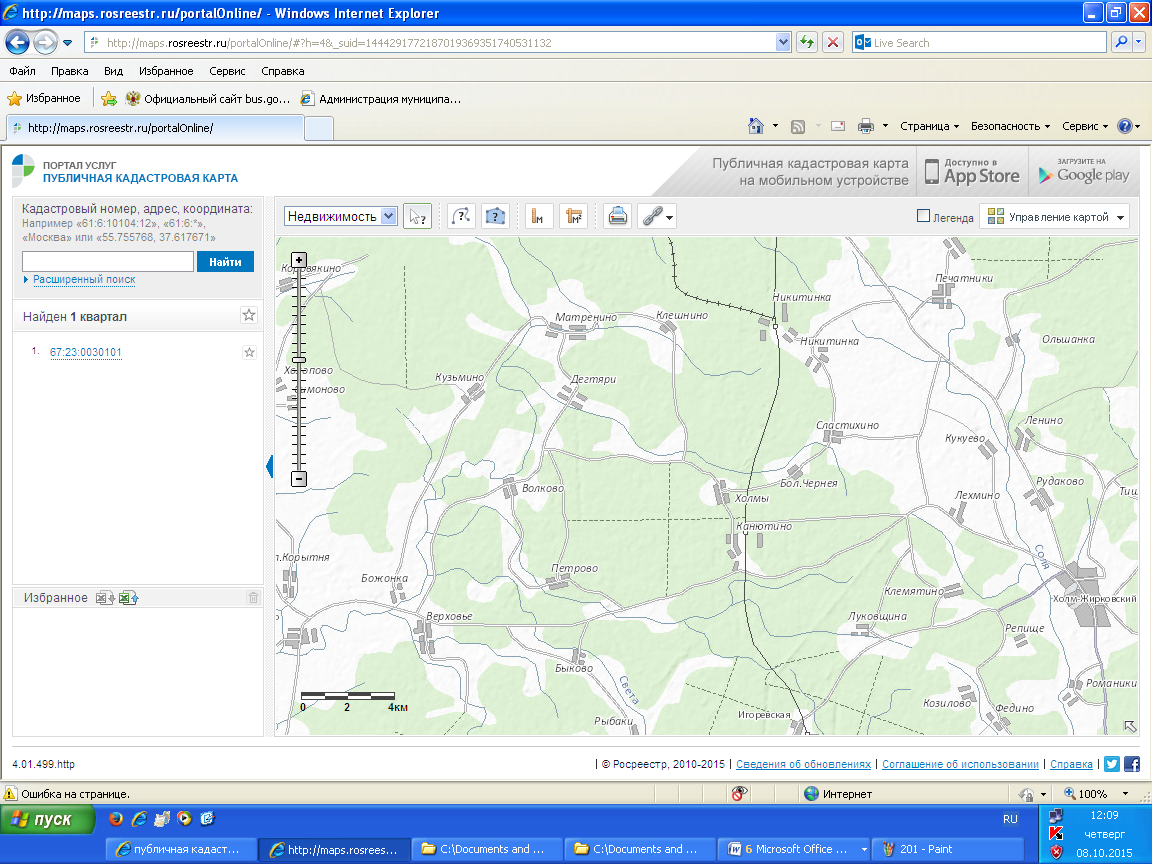 Инвестиционная площадка №67-23-01Инженерные коммуникации: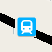 Газоснабжение: на перспективу 2016-2017 годы планируется строительство газопровода низкого давления.Электроснабжение:  рядом проходят ЛЭП-35,110КВт. В 2 км от площадки расположена ТП; максимальная мощность 30кВА (под планируемое производство необходима установка дополнительной линии и КТП);сроки осуществления технологического присоединения в течении  4-6 месяцев  с даты заключения договоров на техническое присоединение и оплаты СМР по договору;ориентировочная стоимость технологического  присоединения (установка ВЛ и КТП) мощностью 250 кВА составляет 1650,0 тыс.рублей.Водоснабжение и водоотведение: точка подключения водоснабжения в 2500м от участка, труба диаметром 100мм;максимальная мощность 100 куб.м/ч;сроки осуществления технологического присоединения  в течении 4 месяцев;стоимость технологического присоединения - согласно сметной документации (ориентировочная стоимость  строительства сетей водоснабжения -1,120 млн.руб.);водоотведение – необходимо строительство локальных сооружений (ориентировочная стоимость  строительства сетей водоотведения-130,0 тыс.руб.).срок строительства от 1-2 месяцевИнвестиционная площадка №67-23-02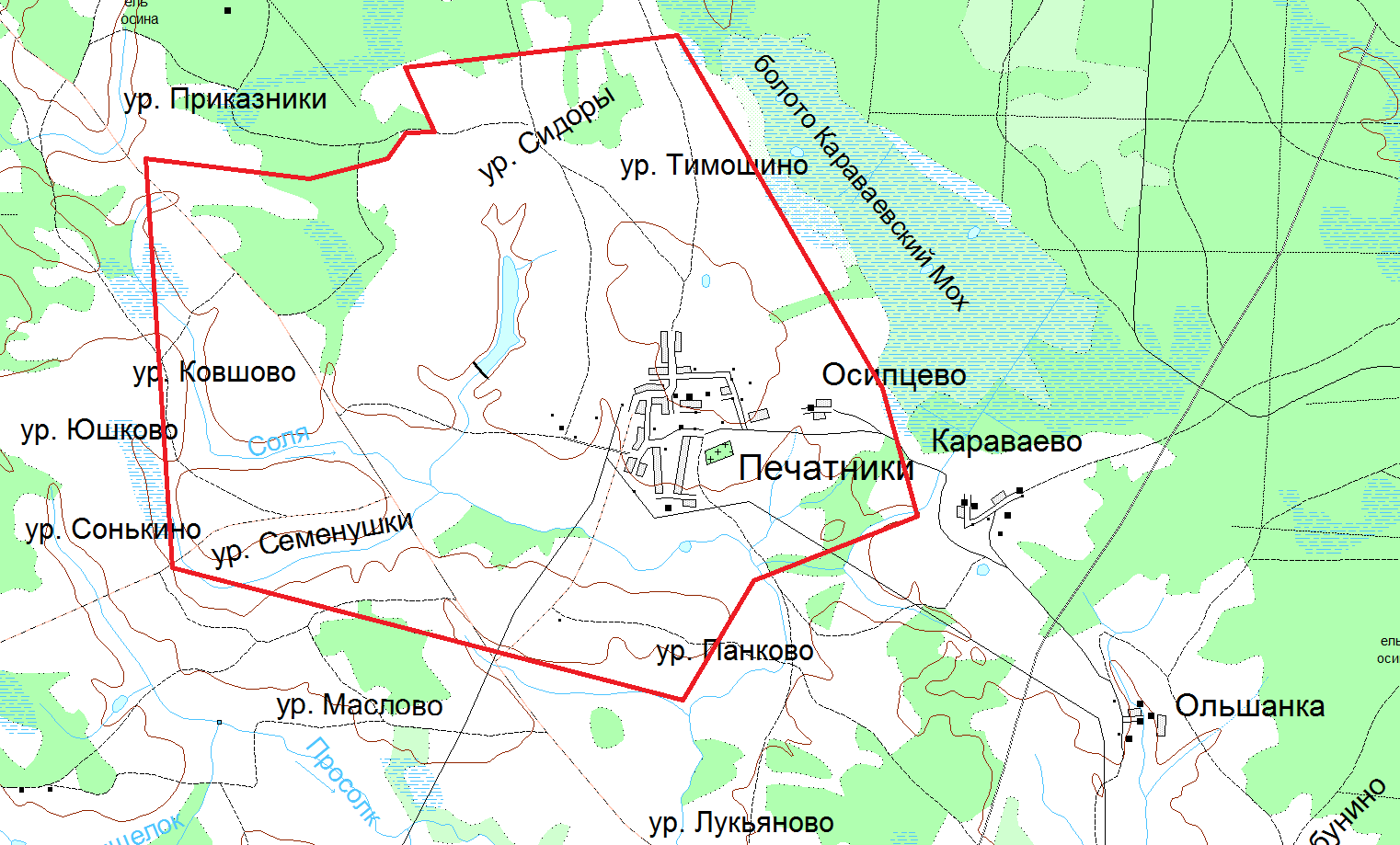 Инженерные коммуникации:Газоснабжение: до д. Печатники проведен газопровод высокого давления (труба диаметром 63мм) с ГРП. На 2016-2017 годы планируется строительство газопровода низкого давления.Электроснабжение:  по территории площадки проходят ЛЭП (35 и 10 КВт), в центре д. Печатники  расположена  электрическая подстанция  на 35 и 10 КВт, ТП мощностью 160 кВА. Точка подключения находится на расстоянии 200м.;сроки осуществления технологического присоединения в течении 4-х месяцев с даты  заключения договоров на техническое присоединение и оплаты СМР по договору ;ориентировочная стоимость технологического  присоединения  составляет (установка ВЛ и КТП) мощностью 250 кВА 1100,0 тыс.рублей;Водоснабжение и водоотведение: на территории площадки расположены шахтные колодцы (ориентировочная стоимость строительства сетей водоснабжения-1,55 млн.руб.);срок строительства от 1 до 2 месяцев;необходимо строительство локальных сооружений (ориентировочная стоимость      строительства сетей водоотведения-150,0 тыс.руб.);срок строительства от 1 до 2 месяцев.Инвестиционная площадка №67-23-03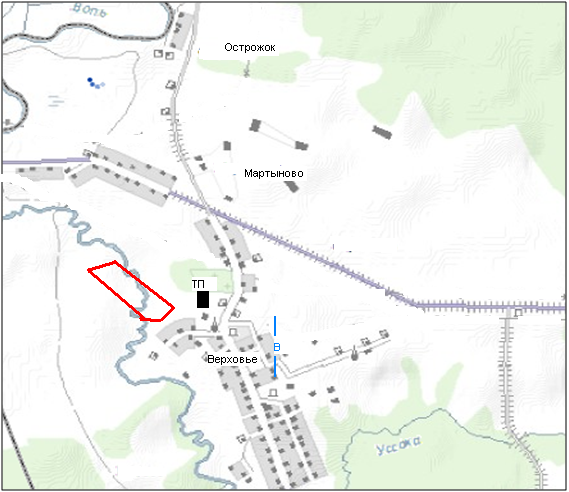 Инженерные коммуникации:   Газоснабжение: на перспективу 2016-2017 годы планируется строительство газопровода низкого давления.Электроснабжение: Рядом с площадкой проходит ЛЭП-10 кВ . Точка подключения на расстоянии 200м;сроки осуществления технологического присоединения в течении 4-х месяцев с даты  заключения договоров на техническое присоединение и оплаты СМР по договору ;ориентировочная стоимость технологического  присоединения (установка ВЛ и КТП) мощностью 250 кВА составляет 1200,0 тыс.рублей;Водоснабжение и водоотведение: на территории д. Верховье расположены шахтные колодцы   и артезианская скважина мощностью - 4608 куб.м\год в 300 м от участка;сроки осуществления технологического присоединения от 1-4 месяцев;стоимость технологического  присоединения- согласно сметной документации ( ориентировочная стоимость строительства сетей водоснабжения -1220,0 тыс.руб.);срок строительства от 1 до 2 месяцев;необходимо строительство локальных сооружений (ориентировочная стоимость сетей водоотведения-130,0тыс.руб.);срок строительства от 1 до 2 месяцевИнвестиционная площадка №67-23-04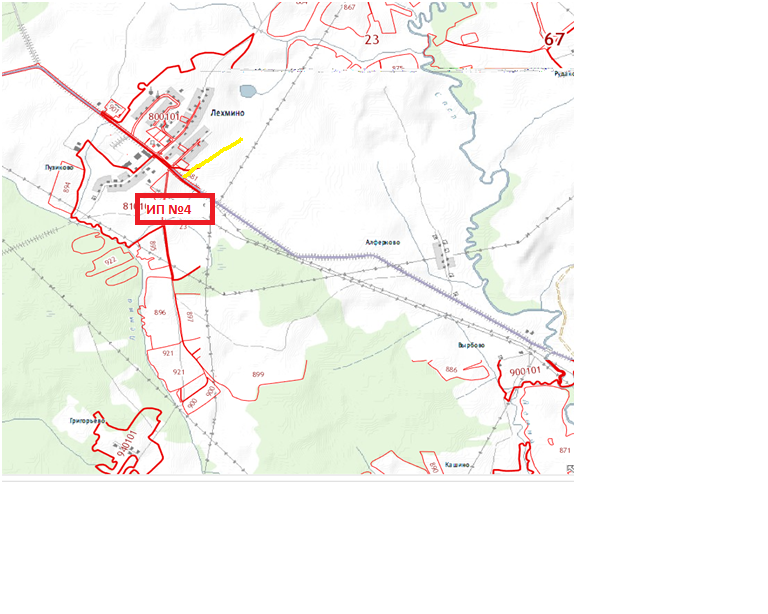 Инженерные коммуникации:   Газоснабжение:  В 200 метрах от участка проходит газопровод низкого давления. Ориентировочная  стоимость подвода газопровода к зданию от 180-220 тыс.руб. Срок строительства в    течении  2 месяцев.Электроснабжение:  По территории площадки проходят ЛЭП (35 и 10 КВт). Здание бывшей школы расположенное на данном з\у подключено к источнику питания  мощностью 114,4 кВт, имеются свободные мощности 382 кВа.Водоснабжение и водоотведение: в 50-ти метрах расположен шахтный колодец; необходимо строительство локальных сооружений; ориентировочная  стоимость строительства водопроводных сооружений -1,7 млн.руб. срок строительства от 1 до 2 месяцев. необходимо строительство локальных сооружений.  Ориентировочная   стоимость строительства сетей водоотведения -135,0тыс.руб. срок строительства от 1 до 2 месяцевИнвестиционная площадка №67-23-05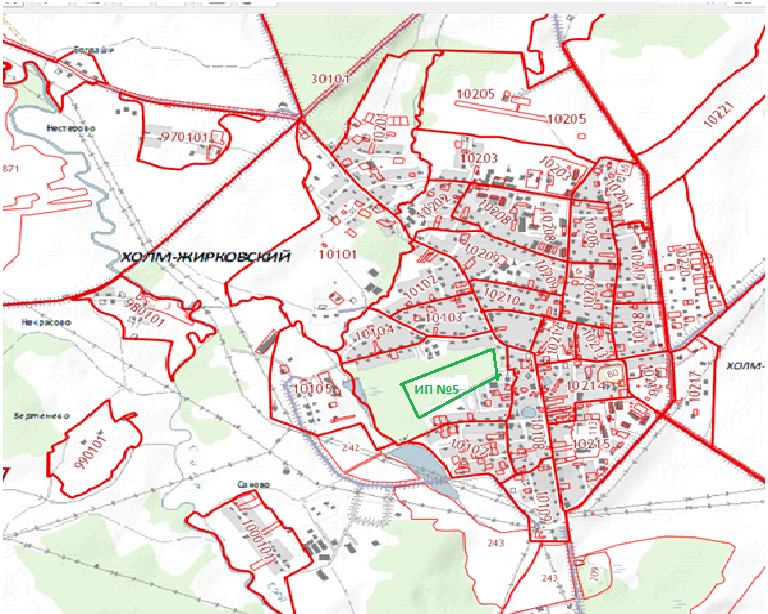 Инженерные коммуникации:   Газоснабжение: По территории площадки проходит газопровод низкого давления. Газопровод подведен к зданию. На данный момент газ отключен и ориентировочная стоимость  подключения 50,0тыс.руб.Срок подключения  до 2 месяцев.Электроснабжение:  По территории площадки проходят ЛЭП (35 и 10 КВт). Здание хлебозавода расположенное на данном з\у подключено к источнику питания    мощностью 86,2кВт, имеется свободная мощность  114 кВа. Водоснабжение и водоотведение: Водопроводные  сети  подведены к зданию,  максимальная мощность – 2,5 куб. м/ч (труба диаметром 25мм)Местный септик (два отстойника)ориентировочная стоимость технологического   присоединения составляет 200,0 тыс.рублей;сроки осуществления технологического присоединения 1 месяц